РОССИЙСКИЙ ПРОФЕССИОНАЛЬНЫЙ СОЮЗ ЖЕЛЕЗНОДОРОЖНИКОВ И ТРАНСПОРТНЫХ СТРОИТЕЛЕЙ(РОСПРОФЖЕЛ) ДОРОЖНАЯ ТЕРРИТОРИАЛЬНАЯ ОРГАНИЗАЦИЯ РОСПРОФЖЕЛ НА ВОСТОЧНО-СИБИРСКОЙ ЖЕЛЕЗНОЙ ДОРОГЕ – ФИЛИАЛЕ ОАО «РОССИЙСКИЕ ЖЕЛЕЗНЫЕ ДОРОГИ» (ДОРПРОФЖЕЛ) П Р Е З И Д И У МП О С Т А Н О В Л Е Н И Е« 07» декабря 2018 г.	            г.Иркутск	                                             № 25Об утверждении   молодёжного кадрового  резерва  в Дорпрофжел на Восточно-Сибирской железной дороге – филиале ОАО «РЖД» на 2019 г.Молодёжный кадровый  резерв  в Дорпрофжел на Восточно-Сибирской  железной дороге – филиале ОАО «РЖД» на 2018 г.был утвержден (31.01.2018 г. пр. № 19) постановлением президиума  Дорпрофжел на ВСЖД – филиале ОАО «РЖД». В состав кадрового резерва  были внесены кандидатуры активных молодых активистов, занявших первые призовые места в молодёжных программах и  конкурсах ФНПР, РОСПРОФЖЕЛ, Дорпрофжел и проявившие организаторские способности и лидерские качества. В 2018г. была проведена определённая работа с молодёжным кадровым резервом, их обучение, в том числе дистанционное. Проведены I-II этапы ШМПЛ, слет молодёжи дороги. Делегации молодёжи стали участниками Первого молодёжного Фестиваля в г.Сочи, III этапа ШМПЛ, «Студенческого лидера-2018г.», слёта молодёжи ОАО «РЖД». Студентке ИРГУПСа  Арсентьевой Э.П. присуждена именная стипендия ЦК РОСПРОФЖЕЛ. Для молодёжи в учебных заведений проведены мероприятия по реализации программы «Шаг в ZaVтра». В отчетном периоде приняты решения о переизбрании председателей Молодежных  советов Тайшетского и Улан-Удэнского филиалов Дорпрофжел по объективным причинам. Внесены изменения в состав кадрового резерва по возрасту в связи с достижением ими 35 лет, внесены изменения в состав Молодёжного совета комитета Дорпрофжел по объективным причинам. В информационном письме Председателя РОСПРОФЖЕЛ Никифорова Н.А. (№ И-477/1 от 27.09.2018г.)  предложено рассмотреть вопрос о занесении в кадровый резерв участников Фестиваля молодёжи         РОСПРОФЖЕЛ-2018г. В соответствии с п.8.7.7 Устава РОСПРОФЖЕЛ, Концепции кадровой политики, Положения о подборе и подготовке кадрового резерва на руководящие выборные должности в организациях РОСПРОФЖЕЛ, Концепции Молодёжной политики РОСПРОФЖЕЛ,                                       Президиум Дорпрофжел ПОСТАНОВЛЯЕТ:   Внести изменения и утвердить  состав молодёжного кадрового резерва  в Дорпрофжел на Восточно-Сибирской железной дороге – филиале ОАО «РЖД» на 2019 г. (приложение 1). 2.Организовать работу с молодёжным кадровым резервом  в соответствии с «Положением о подборе и подготовке кадрового резерва на руководящие выборные должности в РОСПРОФЖЕЛ», Концепции Молодёжной политики РОСПРОФЖЕЛ.3.Привлекать действующий молодежный кадровый резерв для работы выборных органов Дорпрофжел, участия в социально-экономических форумах, работе молодежных советов, слетов, мероприятий, акций солидарности, информационных дней, внедрения новых информационных технологий в работу профсоюзных организаций   всех уровней, реализации мероприятий по социально-экономической защите прав молодежи, решений XXXII съезда РОСПРОФЖЕЛ, мероприятий Года РОСПРОФЖЕЛ в 2019г., реализации Концепции Молодежной политики   РОСПРОФЖЕЛ.4.Контроль за данным постановлением возложить на первого заместителя председателя Дорпрофжел Громова В.Д.исп. Шубина Т.Н., Дорпрофжел4-40-36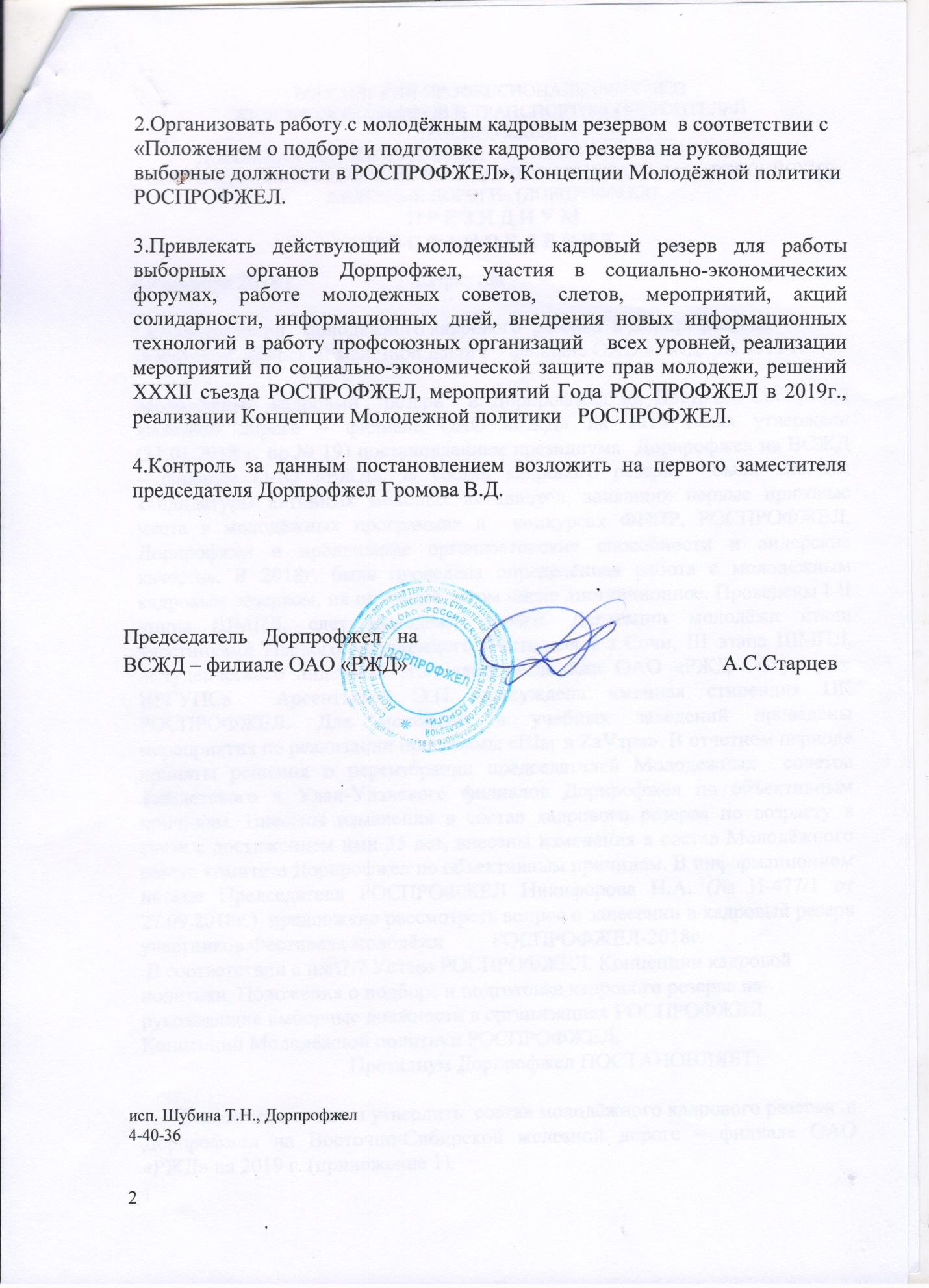 Председатель Дорпрофжел на ВСЖД – филиале ОАО «РЖД»                             А.С.Старцев